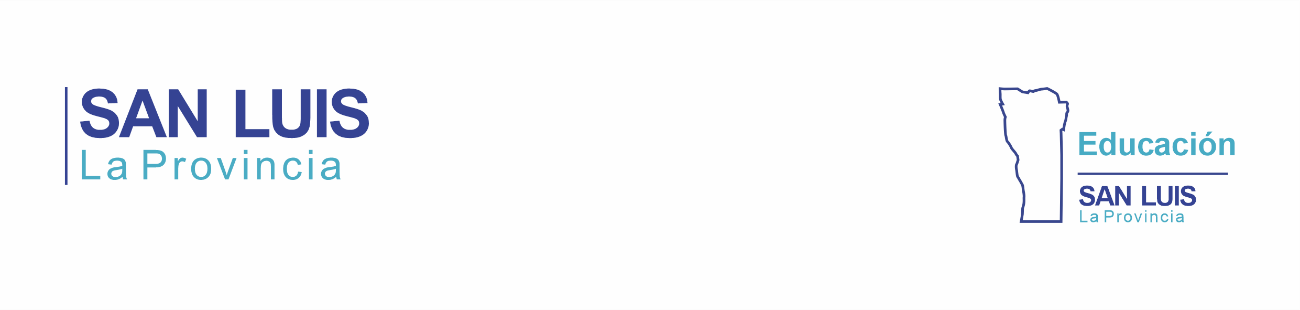 Constancia de Alumno IngresanteLa autoridad que suscribe hace constar que el/la alumno/a__________________________________ DNI: __________________Ha cumplido con los requisitos de inscripción al Profesorado/ Tecnicatura_________________________________________________ para el ciclo lectivo 202__ y se encuentra cursando el primer cuatrimestre del mismo.Se extiende la presente constancia en la ciudad de Villa Mercedes (San Luis) a los______ días del mes de_____________ de 202__.Firma Responsable                                                             Sellowww.ifdcvm.edu.ar  –  9 de Julio Nº 1147	– Tel./Fax: 02657 432142